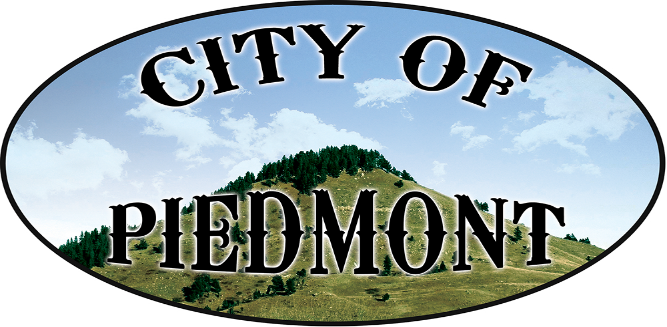 \111 2nd St. PO Box 101, Piedmont, SD /Piedmont1@rushmore.com/piedmontsd.comPhone 605-716-5495/Fax 605-716-6013NoticeThe Piedmont Board of Trustees  will be having a Special Meeting on Tuesday, May 9th at 7:30 p.m. 			   followed by their Planning Meetingat Piedmont City Hall. Agenda1st Reading of Ordinance 2017-04 –An Ordinance Repealing Ordinance 2009-2 Dated May 19, 2009, And Amending Title Five of the Piedmont Municipal Code to Redefine the Requirements for Special Events Temporary Licenses. Discuss Economic Development Partnership ProgramAdjournThis institution is an equal opportunity provider.